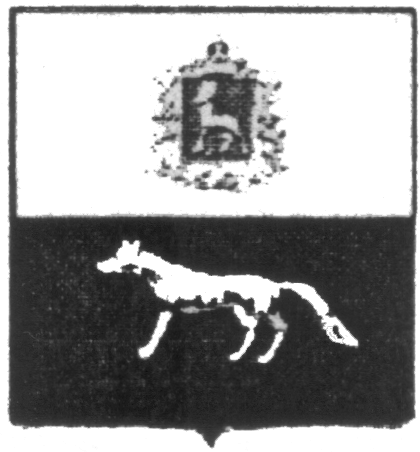 П О С Т А Н О В Л Е Н И Е       От 13.06.2018 №22О внесении изменений в Приложение к постановлению администрации сельского поселения Елшанка муниципального района Сергиевский № 41 от 31.12.2015г. «Об утверждении муниципальной программы «Совершенствование муниципального управления  сельского поселения Елшанка муниципального района Сергиевский» на 2016-2018гг.В соответствии с Федеральным законом от 06.10.2003 № 131-ФЗ «Об общих принципах организации местного самоуправления в Российской Федерации» и Уставом сельского поселения Елшанка, в целях уточнения объемов финансирования проводимых программных мероприятий, Администрация сельского поселения Елшанка муниципального района Сергиевский  ПОСТАНОВЛЯЕТ:        1.Внести изменения в Приложение к постановлению Администрации сельского поселения Елшанка муниципального района Сергиевский № 41 от 31.12.2015г. «Об утверждении муниципальной программы «Совершенствование муниципального управления  сельского поселения Елшанка муниципального района Сергиевский» на 2016-2018гг. (далее - Программа) следующего содержания:        1.1.В Паспорте Программы позицию «Объемы и источники финансирования Программы» изложить в следующей редакции:          Общий объем финансирования Программы составляет 8840,37511  тыс. руб.,  в том числе:- средств местного бюджета – 8135,62499 тыс.рублей:2016 год – 2820,11976 тыс. руб.;2017 год –2486,38162 тыс. руб.;2018 год – 2829,12361 тыс. руб.         - за счет внебюджетных средств 233,22942 тыс. руб.: 2016год – 81,97539 тыс. руб.;2017 год- 78,40737 тыс. руб.;2018 год- 72,84666 тыс. руб.- за счет средств областного бюджета 239,12070 тыс.руб.:2016 год – 57,50000 тыс.руб.;2017 год – 181,62070 тыс.руб.;2018 год – 0,00 тыс.руб.- средства федерального бюджета – 232,40000 тыс.рублей:2016 год – 77,20000 тыс. руб.;2017 год- 74,50000 тыс. руб.;2018 год- 80,70000 тыс. руб.       1.2.Раздел  Программы  4 «Ресурсное обеспечение реализации Программы» изложить в редакции согласно Приложению №1 к настоящему Постановлению.       2.Опубликовать настоящее Постановление в газете «Сергиевский вестник».       3.Настоящее Постановление вступает в силу со дня его официального опубликования.Глава сельского поселения Елшанка муниципального района Сергиевский                                      Прокаев С.В.                                                                                                                                                                                                                                          Приложение                                            к постановлению администрации сельского поселения Елшанка м.р.Сергиевский                                       №_____ от "___"________201_г.* Финансирование мероприятий осуществляется в форме субвенции муниципальному району Сергиевский согласно методик расчета объемов иных межбюджетных трансфертов.№ п/пНаименование мероприятияГоды реализацииГоды реализацииГоды реализации№ п/пНаименование мероприятия2016 год в тыс.руб.2017 год в тыс.руб.2018 год в тыс.руб.1Функционирование высшего должностного лица муниципального образования581,61099570,36340549,011742Функционирование местных администраций1841,918181665,405631803,713213Укрепление материально-технической базы администрации101,824000,000000,004Создание условий для развития малого и среднего предпринимательства*6,995168,689559,424525Осуществление полномочий по определению поставщиков(подрядчиков, исполнителей) для муниципальных нужд, в том числе размещение в единой информационной системе (ЕИС) план -закупок и внесенных в него изменений, размещение в ЕИС план –графика и внесенных в него изменений, а также размещение в ЕИС сведений и отчетов, предусмотренных Федеральным законом от 05.04.2013г. №44-ФЗ «О контрактной системе в сфере закупок товаров, работ, услуг для обеспечения государственных и муниципальных нужд»*4,314534,833817,095416Осуществление полномочий по принятию правовых актов по отдельным вопросам в рамках переданных полномочий*15,3167616,5770423,750307Составление проекта бюджета поселения, исполнения бюджета поселения, осуществление контроля за его исполнением, составление отчета об исполнении бюджета поселения*80,2308086,83214124,406218Осуществление внешнего муниципального контроля*3,612133,697225,793169Информационное обеспечение населения сельского поселения 257,40000270,00000201,6000010Присвоение адресов объектам адресации, изменение, аннулирование адресов, присвоение наименований элементам улично-дорожной сети местного значения поселения, наименований элементам планировочной структуры в границах поселения, изменение, аннулирование таких наименований, размещение информации в государственном адресном реестре*15,3167616,5770423,7503011Подготовка проекта генерального плана поселения, проекта правил землепользования и застройки поселения самостоятельно, либо на основании муниципального контракта, заключенного по итогам размещения заказа в соответствии с законодательством Российской Федерации*25,5279227,6284139,5838412Подготовка проектов планировки территории, проектов межевания территории самостоятельно либо на основании муниципального контракта, заключенного по итогам размещения муниципального заказа в соответствии с законодательством Российской Федерации (за исключением принятых нормативных правовых актов по указанным вопросам); проверка проектов планировки территории и проектов межевания территории на соответствии требованиям Градостроительного кодекса Российской Федерации*25,5279227,6284139,5838413Первичный воинский учет77,2000074,5000080,7000014Госпошлина0,000000,000000,0000015Обслуживание муниципального долга0,000000,0000018,0000016Подготовка и утверждение местных нормативов градостроительного проектирования поселения, внесение в них изменений0,0000021,4270423,7503017Внесение изменений в генеральный план и правила землепользования 0,000000,000005,7574418Прочие мероприятия0,0000026,7500026,75000За счет средств местного бюджета:2820,119762486,381622829,12361За счет внебюджетных средств:81,9753978,4073772,84666За счет средств областного бюджета:57,50000181,620700,00000За счет средств федерального бюджета:77,2000074,5000080,70000ВСЕГО:3036,795152820,909692982,67027